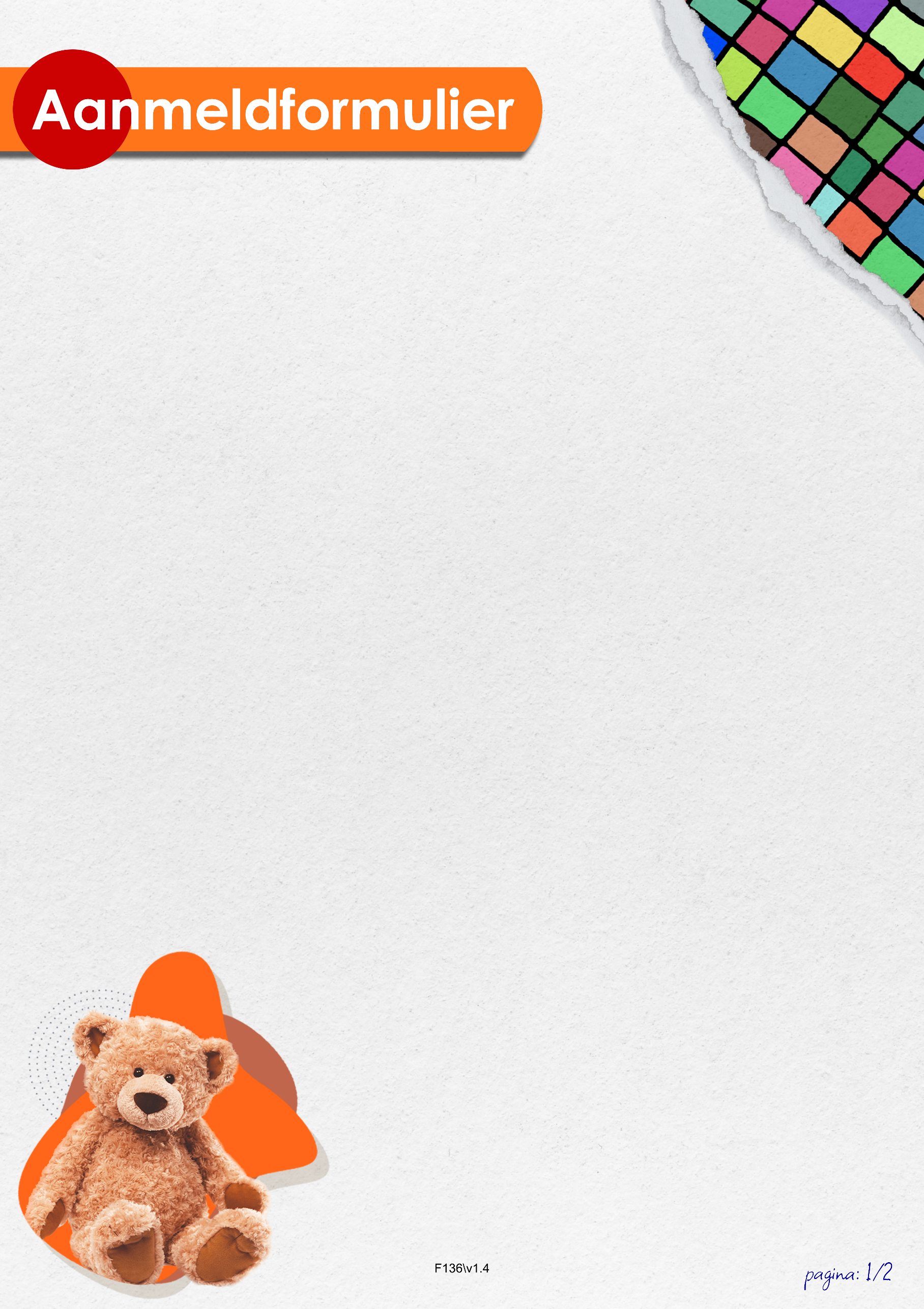 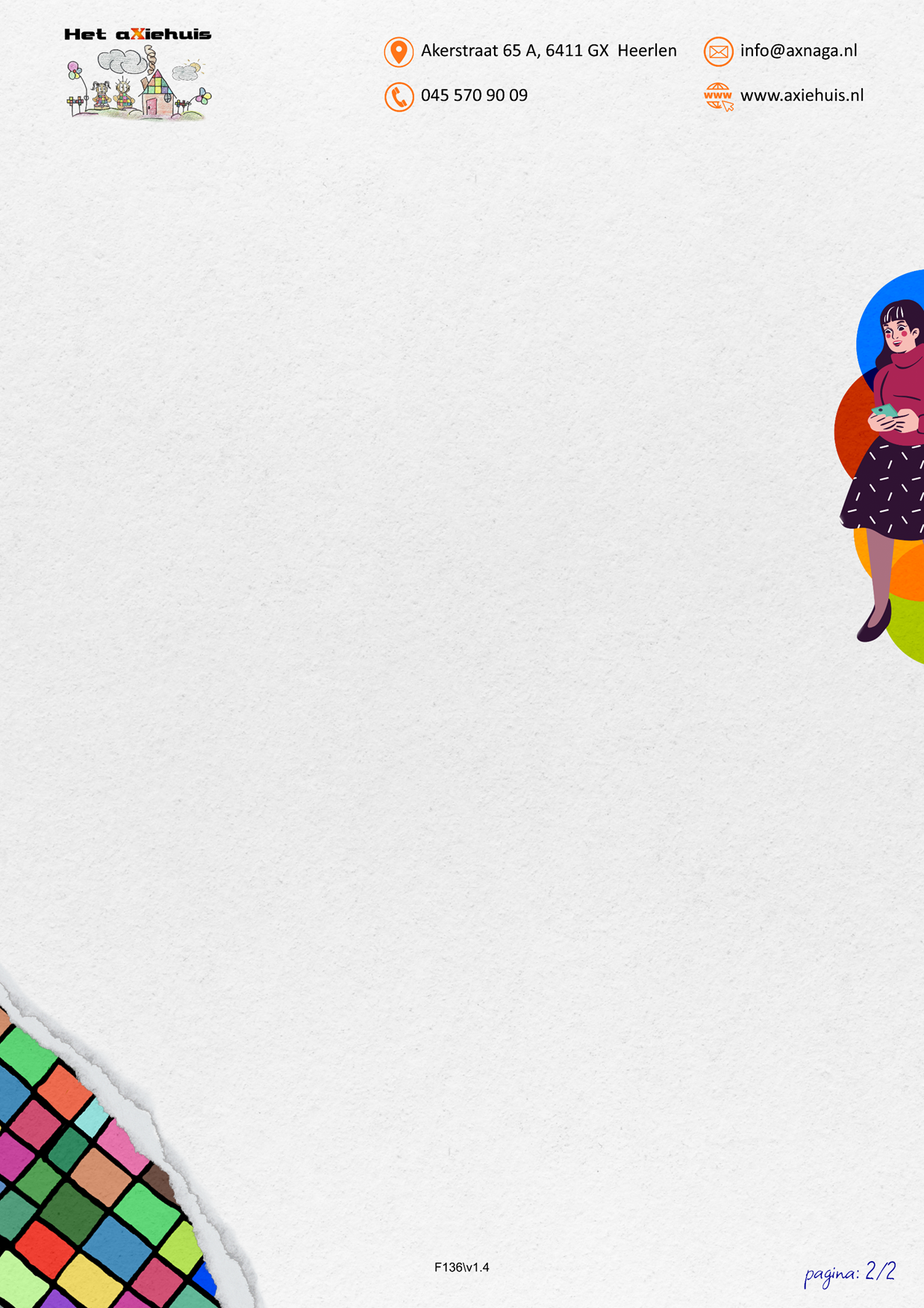 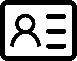 1. Gegevens kind(eren)1. Gegevens kind(eren)1. Gegevens kind(eren)Kind 1Kind 2Kind 3Naam:BSN-nr:Geboortedatum:Geslacht:Kind woont bij:Woonplaatsbeginsel:2. Gegevens ouders2. Gegevens oudersVaderMoederNaam:Telefoonnr:Email: Gezag:Straat en Huisnr:Postcode:Woonplaats:Kind woont bij: Gegevens geheim: 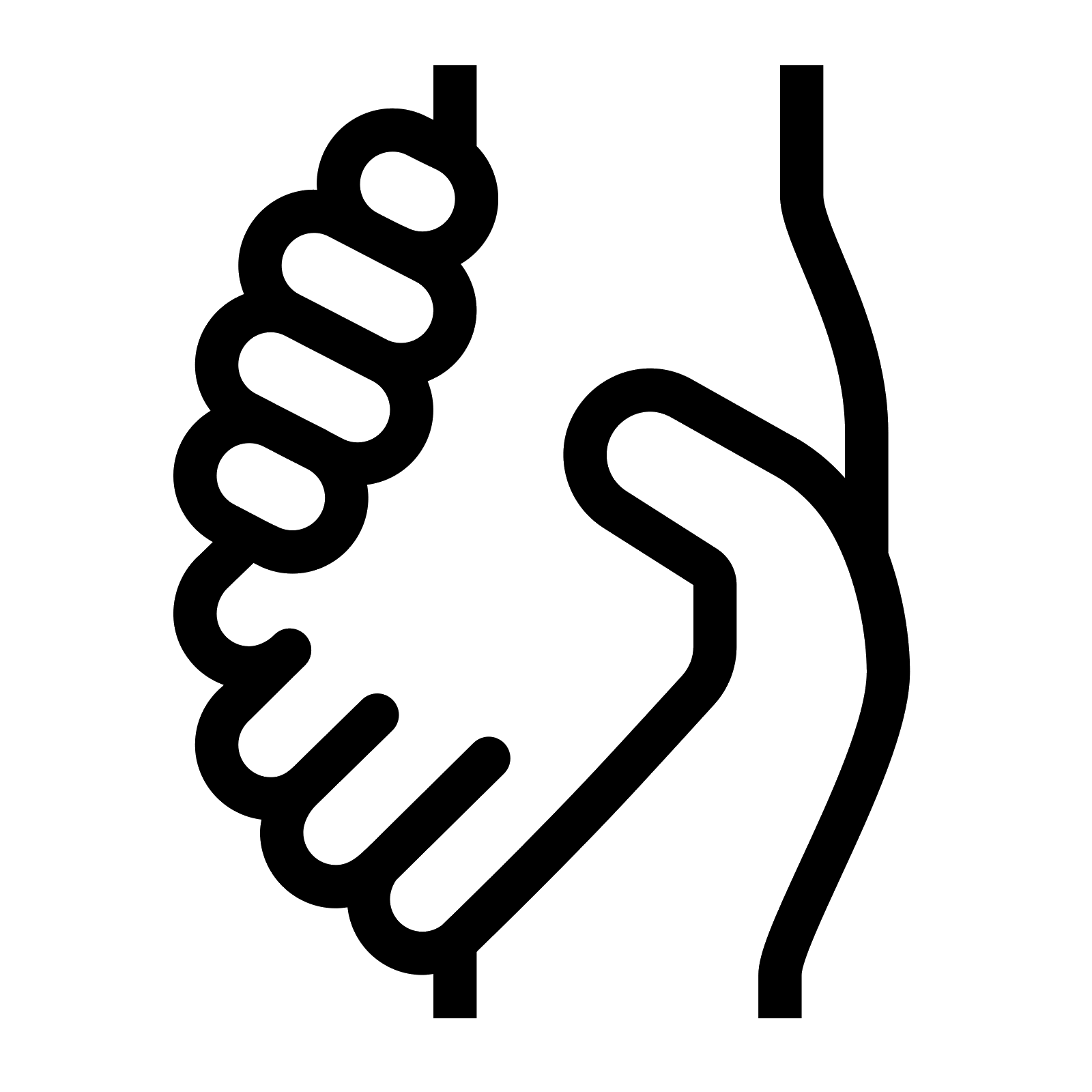 3. Gegevens aanmelderOrganisatie:Naam:Telefoonnr.:Email: 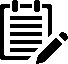 4. Casus informatie4. Casus informatie4. Casus informatieIs er al een Gezinsplan aanwezig? Ja Nee NeeIs er al een Gezinsplan aanwezig?Mogelijk aanvullende informatie:Mogelijk aanvullende informatie:Mogelijk aanvullende informatie:Welke diensten van Het aXiehuis zijn er nodig?Begeleide omgangsregelingBegeleide omgangsregelingWelke diensten van Het aXiehuis zijn er nodig?Begeleide omgang in en na detentieBegeleide omgang in en na detentieWelke diensten van Het aXiehuis zijn er nodig?OuderbemiddelingOuderbemiddelingWelke diensten van Het aXiehuis zijn er nodig?Kinder- & KIES-coachingKinder- & KIES-coachingWelke diensten van Het aXiehuis zijn er nodig?VolwassencoachingVolwassencoachingWelke diensten van Het aXiehuis zijn er nodig?aXiehuis als overdrachtsplekaXiehuis als overdrachtsplekBeschrijf hier een korte situatie schets van de casusInformatie over andere betrokken Hulpverlening Is er al hulpverlening betrokken geweest? Zo ja, wie.Is er al hulpverlening betrokken geweest? Zo ja, wie.Is er al hulpverlening betrokken geweest? Zo ja, wie.Informatie over andere betrokken Hulpverlening Is er momenteel andere hulpverlening betrokken? Zo ja, wie.Is er momenteel andere hulpverlening betrokken? Zo ja, wie.Is er momenteel andere hulpverlening betrokken? Zo ja, wie.Alleen bij BJZ Is er een OTS uitgesproken, zo ja tot wanneer loopt deze.Is er een OTS uitgesproken, zo ja tot wanneer loopt deze.Is er een OTS uitgesproken, zo ja tot wanneer loopt deze.